Document Version ControlTable of Contents1.0	Introduction	42.0	Description of Changes	42.1	Stakeholders	52.2	Inventory Elements	92.3	Service Packages	162.4	Current and New Projects in the Architecture	352.5	Agreements	512.6	Stakeholder Roles and Responsibilities	562.7	Standards and Specifications	602.8	Requirements	623.0	Report Summary	65List of TablesTable 1 Stakeholder Revisions	6Table 2 Inventory Element Revisions	10Table 3 Services Converted or added for Projects/Programs	17Table 4 Stakeholder Input on Services	33Table 5 Current RITSA Projects	36Table 6 New RITSA Projects	44Table 7 Agreements	52Table 8 Sample List of Stakeholder Roles and Responsibilities	57Table 9 High-Level List of Standards in the District 4/6 RITSA	60Table 10 Sample Requirements List	63IntroductionThis Major Update Report for the Florida District 4/6 Regional ITS Architecture (RITSA) identifies the revisions incorporated into the architecture. The revisions reflect the inputs of stakeholders as part of the Florida Intelligent Transportation Systems (ITS) Architecture Support and Maintenance Project. Information was gathered from Stakeholders through an Initial Review Report and Meeting conducted on November 19, 2019, and a Stakeholder Workshop conducted on March 24, 2020. Additional information was gathered from Stakeholders based on the review of the Draft version of this District 4/6 Major Update Report.The revisions to the District 4/6 RITSA include project implementation and plans, transportation and technology initiatives being pursued by stakeholders, and opportunities for architecture streamlining to improve the District 4/6 RITSA’s application and maintenance.The purpose of this District 4/6 RITSA Major Update Report is to document revisions made to the District 4/6 RITSA to support Stakeholder comments received. The Florida ITS Architecture Support and Maintenance Project includes the update of the Statewide ITS Architecture (SITSA) and seven RITSAs. The same review, information gathering, workshops, and architecture update processes are being used for each of the architectures. The FDOT Architecture Team coordinates with the FDOT Project Manager or designee and each applicable District Transportation Systems Management and Operations (TSM&O) Program Engineer or designee for the RITSAs. The FDOT Architecture Team is documenting findings and recommended actions separately for the SITSA and the seven RITSAs. The outcome of the District 4/6 RITSA Stakeholder Workshop, along with the outcome from the District 4/6 RITSA Initial Review Meeting, resulted in the changes to the District 4/6 RITSA described in this document as part of its major update. Description of ChangesThis section of the report captures the overall architecture changes based on analysis of the Districts 4 and 6 Initial Review Meeting, the Stakeholder Workshop, the Stakeholder Workbook, and subsequent comments from Districts 4 and 6 stakeholders. The changes are grouped by architecture component. Additional changes were identified from further investigation and discussion with stakeholders during the update process as some of the information received early in this process was superseded by later stakeholder input. RITSA update actions taken are shown in bold text.Several plans and initiatives were reviewed with respect to the District 4/6 RITSA Update. In particular, STAMP Action PlanITS Ten Year Cost Feasible PlanFDOT CAV Business Plan (2019)Florida Transportation Plan (FTP)Strategic Intermodal System (SIS) Policy PlanTraffic Incident Management (TIM) Plan (2019)Transportation Technology Strategic PlanStrategic Highway Safety Plan (SHSP) Planned CVO Strategic PlanThese documents provide high-level visions and plans and, while they did not provide detail to inform the District 4/6 RITSA Update, they did provide scoping and vision for the District 4/6 RITSA. StakeholdersThe stakeholder changes include name revisions, consolidation of stakeholders, and stakeholder removal to simplify and extend the District 4/6 RITSA. The stakeholder inputs gathered from the Initial Review Meeting, Stakeholder Workshop and Stakeholder Workbook, as well as other inputs gathered from numerous stakeholder interactions are provided in Table 1. In the table, the source of the stakeholder information is identified, the issue is defined, and the disposition and actions taken by the FDOT Architecture Team are described.Table 1 Stakeholder RevisionsInventory ElementsThe inventory element changes include name revisions, new elements, and element removal for the District 4/6 RITSA. The stakeholder inputs gathered from the Initial Review Meeting and the Stakeholder Workshop, as well as inputs gathered from other stakeholder interactions, are provided in Table 2. In the table, the elements are identified, the stakeholder comment or recommended disposition is described, and the actions taken by the FDOT Architecture Team are described. There were changes made to the RITSA during review of the District 4/6 RITSA system interactions which resulted in clarification District 4/6 RITSA systems and interfaces.Table 2 Inventory Element RevisionsService PackagesThe service package changes include name revisions, new services, and service removal to simplify the District 4/6 RITSA. The stakeholder inputs gathered from the Initial Review Meeting and the Stakeholder Workshop, as well as inputs gathered from other stakeholder interactions are provided in this section.Table 3 provides the disposition of the RITSA services in alphabetical order based on the Service Package number.  The action taken column describes whether they were converted or if they are a new service for a project or program. An overarching change was the renaming of all of the services. The original service names were cryptic and it was not readily apparent what they entailed. To more closely map the District 4/6 RITSA to the Architecture Reference for Cooperative and Intelligent Transportation (ARC-IT), the ARC-IT service numbering was used as part of the service name revision.Table 4 provides the comments received from stakeholders, primarily from the Initial Review Meeting, regarding services and the disposition of those comments in the draft update.Table 3 Services Converted or added for Projects/ProgramsTable 4 Stakeholder Input on ServicesCurrent and New Projects in the ArchitectureThe projects were a primary source of discussion and review during the Review Meeting and the Stakeholder Workshop. Projects that are part of a larger deployment program, containing the same elements and interfaces, and are repeated over consecutive geographic segments or project phases, were generalized into a single project instance. This generalization constitutes the definition of one project architecture that will be used multiple times for different iterations of a deployed configuration. In the same vein, on-going projects that are implementing the same technology supporting the physical expansion of a system, such as a CCTV expansion, were also generalized as one project architecture definition. This has the benefit of reducing the complexity of the architecture and maintaining consistency across repetitive projects. Projects that were identified as being completed, were folded into the District 4/6 RITSA. Projects that have not been completed but are going to be deployed, were noted as on-going. Projects that are no longer valid or being pursued, were removed. New projects were added as identified by stakeholders. The revisions received from stakeholder reviews for the current District 4/6 RITSA projects are provided in Table 5. New projects added to the RITSA are provided in Table 6.Table 5 Current RITSA ProjectsTable 6 New RITSA ProjectsAgreementsThe agreements added to the District 4/6 RITSA were reviewed and stakeholders provided inputs on the current list. Revisions to agreements and new agreements were added as noted in Table 7.Table 7 AgreementsStakeholder Roles and Responsibilities Stakeholder Roles and Responsibilities (R&R) were added for the District 4/6 RITSA projects. The list of roles and responsibilities is too voluminous to warrant practical display in this report. Table 8 provides a sample list of roles and responsibilities included in the District 4/6 RITSA.Table 8 Sample List of Stakeholder Roles and ResponsibilitiesStandards and Specifications Standards and specifications were associated with the information flows in the District 4/6 RITSA. Table 9 provides a high-level list of standards that were added to the District 4/6 RITSA.Table 9 High-Level List of Standards in the District 4/6 RITSARequirements Requirements were tailored for projects in the District 4/6 RITSA. The list of requirements is too voluminous to warrant practical display in this report. Table 10 provides a sample list of requirements included in the District 4/6 RITSA.Table 10 Sample Requirements ListReport SummaryThis report documents the revisions to the District 4/6 RITSA as part of the major update activities. The District 4/6 RITSA Final Update has been posted to the FDOT Architecture Website for access by stakeholders. The FDOT Architecture Website includes access to the District 4/6 RITSA RAD-IT Database.Stakeholders are encouraged to provide information about any changes that are necessary to the District 4/6 RITSA content as they are found. The ITS Architecture Change Request Form can be found on the Florida ITS Architecture website under the Resources tab.November 2020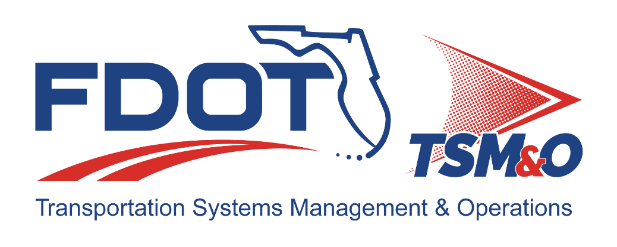 Author / ActionSubmittal DateVersion No.Susan Walker / Draft DocumentOctober 8, 20201.0Cliff Heise / QA/QC ReviewOctober 20, 20201.0Susan Walker / Final DocumentNovember 20, 20201.0Cliff Heise / QA/QC ReviewNovember 25, 20201.0Stakeholder NameStakeholder Comment/Recommended DispositionAction TakenAll Aboard FloridaAll Aboard Florida: The description seems more like a project than a stakeholder.  Is this the name of the stakeholder agency, also?Revised stakeholder name and description. Florida East Coast Industries is the name of the stakeholder.Broward County TransitRevise description to “Broward County Transit (BCT) provides fixed-route bus service, express bus service, and paratransit bus service…”Revised description adding “express bus service,”City of Key West Department of TransportationAdd new stakeholder with following description: “City of Key West DOT” (with a description of “Represents the Department of Transportation (DOT) for the City of Key West.)”Added new stakeholder.City of Key West TransitCity of Key West Transit should also be listed as a separate stakeholder with the following description: “The City of Key West Transit provides public transit services throughout Key West, Stock Island, and up to Marathon, FL.”Added new stakeholder.City of MiamiWould it be useful to list City of Miami as a separate stakeholder? They may have innovative technology projects.Added new stakeholder.City of Port St. Lucie Traffic Operations DivisionIn description, correct text case of “Division”.Changed to lowercase for first “I” in Division.FDOTFDOT Districts are already listed in table is this FDOT stakeholder needed? Based on similar changes made to other RITSAs, this stakeholder was changed to FDOT CO, the description was changed to begin with “Florida Department of Transportation (FDOT) Central Office (CO)”FDOT District 5Is this needed for D4/D6 RITSA?This element interfaces with multiple District 4 and D6 elements sharing information.FDOT Turnpike EnterpriseShould be Florida’s Turnpike EnterpriseStakeholder name revised, however, apostrophes are not supported in the RITSA database.I-595 Express LLCWhy is I-595 express concessionaire not included as a stakeholder? I-595 Express under a PPP agreement operates the I-595 FMS in partnership with FDOT District 4. A new stakeholder, FDOT D4/I-595 Express was created and assigned to the FDOT District 4 I-595 FMS stakeholder reflecting the partnership and I-595 Express’ involvement in the RITSA.Added new stakeholder.Indian River County Public Works DepartmentIn description, change “stormwater” to “storm water”.Separated “Stormwater” to Storm Water in the description.Local Transit OperatorsBroward County Transit has a Community Shuttle Program where cities have local systems that feed into their mainline service. The City of Fort Lauderdale runs the Sun Trolley under this program. There are also some additional cities within Broward County that have similar Community Shuttle services.Added detail to description of stakeholder to clarify who it represents.Martin CountyIn description, “including the Engineering Public Works Department…”.Changed description removing “Engineering” and adding “Public Works”.Martin County TransitMartin County Transit (Marty) Council on AgingChanged name of stakeholder and its two elements to MARTY.Miami Dade TPO, Broward MPO, Palm Beach TPA, and SEFTCAdd MPOs/TPOs to stakeholder list.Added new stakeholders.Miami-Dade County Department of Transportation and Public WorksDTPW is no longer “new”; remove “new” from description.Removed “new” from description and updated description to be grammatically correct.Monroe CountyAdd new stakeholder with following description: “Represents the agencies and departments of Monroe County, including the Public Works Department and General Services.”Added new stakeholder.Monroe County TransitAdd new stakeholder with following description: “Monroe County Transit operates a safe, dependable, and effective paratransit network that enables Monroe County’s elderly, disabled, and transportation-disadvantaged citizens the mobility necessary to improve their quality of life.”Added new stakeholder.St. Lucie County TransitIn description “Its website is at SLCRide.org. http://www.coasl.com/ svc_transportation.html.”Website changed to SLCRide.org.St. Lucie Transportation Planning OrganizationAdd new stakeholder with following description:  “The St. Lucie Transportation Planning Organization (TPO) is the Metropolitan Planning Organization (MPO) agency responsible for transportation planning, programming, and financing of State and Federal Transportation Funds for the City of Fort Pierce, City of Port St. Lucie, St. Lucie Village and unincorporated areas of St. Lucie County. The TPO partners with FDOT District 4, in addition to the local agencies, in the implementation of ITS elements in the St. Lucie TPO area.”Added a new stakeholder.Element NameStakeholder Comment/Recommended DispositionAction TakenAll Aboard Florida Rail OperationsWith AAF in service from Miami to Palm Beach, would this change – future, planned?Removed “future” from description and changed status to existing.All Aboard Florida VehiclesWith AAF in service from Miami to Palm Beach, would this change – future, planned?Removed “future” from description and changed status to existing.Archived Data User SystemsWhat are some examples of users in this stakeholder group?Added examples to description of Archived Data Users (academic institutions, research facilities, private sector information services, data analytics platforms).BCT Fixed Route VehiclesIn description, “…include passenger counting, transit scheduling, fleet tracking, and fare management.”Added “fleet tracking” to description.Broward County Downtown Multimodal FacilityIn description, “…This facility connects the Wave Streetcar, BCT Buses, and other regional rail lines, and future high-capacity buses or rail services.”Description updated as requested.Broward County Transit / rail Operational Control CenterNew element with the following information:Description = The Broward County transit / rail operational control center provides central control of operation and incident management.Status = PlannedStakeholder = Broward County TransitAdded new element.CHEMTRECChange capitalization of spelled out acronym to CHEMTREC (CHEMical TRansportation Emergency Center)Removed element and stakeholder. CHEMTREC is an off-line hazardous materials database.City of Aventura Police DepartmentCity of Aventura Police Department: There are no inventory elements or projects associated with this stakeholder which is called out in an agreement.Added new element for the stakeholderEASY CardAt end of description, add “Miami-Dade also provides the back-office support to manage the SFRTA Easy Card. Both Miami-Dade and the Tri-Rail systems utilize interoperable Easy Cards.”Description updated as requested.FDLE HeadquartersRevise name to reflect system. Revised name to reflect system to match SITSA as FDLE Headquarters Emergency Management System.FDOT CV Parking Management SystemRecommend replacing the CV acronym to avoid confusion.Approach is to use acronyms in the titles to save space in diagram element headers and spell out the acronym in the description. Changed CV to CVO for commercial vehicles operations and CAV for connected automated vehicles.FDOT D6 Pompano Backup TMCNeed to reflect that there are many backup TMC (i.e. Turkey Lake). Need to rename the element as a generic “FDOT D6 Backup TMC” and modify the description to indicate that there are many backup TMCs. Renamed the element “FDOT District 6 Backup TMC”. Revised the description.FDOT District 4 Arterial Management SystemRevise naming consistency for the Broward TMC. That is, the element name referring to the FDOT Broward RTMC is Broward TMC. However, in the element descriptions here and in other cells refer to FDOT District 4 RTMC.The Broward TMC is an element owned and operated by Broward County. It is physically co-located with the FDOT District 4 RTMC. The FDOT District 4 RTMC is represented by several elements in the RITSA including: FDOT District 4 Arterial Management System, FDOT District 4 FMS, and FDOT District 4 I-595 FMS. All references to the FDOT District 4 RTMC were revised to FDOT District 4 Broward RTMC.FDOT District 4 FMSRevise naming consistency for the Broward TMC.The FDOT District 4 RTMC is represented by several elements in the RITSA including: FDOT District 4 Arterial Management System, FDOT District 4 FMS, and FDOT District 4 I-595 FMS.In the description, revised FDOT District 4 RTMC to FDOT District 4 Broward RTMC.FDOT District 4 I-595 FMSRevise naming consistency for the Broward TMC.The FDOT District 4 RTMC is represented by several elements in the RITSA including: FDOT District 4 Arterial Management System, FDOT District 4 FMS, and FDOT District 4 I-595 FMS. In the description, revised FDOT District 4 RTMC to FDOT District 4 Broward RTMC.FDOT District 4 Palm Beach TMCRevise naming consistency for the Broward TMC.In the description, revised FDOT District 4 RTMC to FDOT District 4 Broward RTMC.FDOT District 4 TIMSORevise naming consistency for the Broward TMC.In the description, revised FDOT District 4 RTMC to FDOT District 4 Broward RTMC.FDOT District 5 RTMCIs this needed for D4/D6 RITSA?The element interfaces with 7 other elements to send out alerts.FDOT District 6 MaintenanceRevise name to reflect system.Appended “Systems and Dispatch” to name. Also, appended “Systems and Dispatch” to FDOT District 4 ITS Maintenance element.FDOT District 6 SunGuide Field EquipmentIn description, change “Miami Dade county” to “Miami-Dade County”.Revised description.Florida DMV Licensing and Registration SystemIn description, change “…systems provides…” to “…systems provide…”.Revised element description.Florida International UniversityThere are no inventory elements or projects associated with this stakeholder.Added the FIU IITS Laboratory element that receives video from FDOT District 6. Mapped the IITS to Other Traffic Management Physical Object.Florida State Fire MarshalRevise name to reflect system.Revised, appended “System” to name.Martin County Transit VehiclesChange Stakeholder Name to Martin County Transit (Marty) Council on Aging.Revised element stakeholder. To MARTY.  Also changed Martin County Transit Systems to have associated stakeholder of MARTY.MDX Roadway MaintenanceRevise name to reflect system.Appended “Systems and Dispatch” to name.Miami Intermodal CenterSince Tri-Rail, Metro Rail, Metro Bus, and private bus providers serve the MIC, suggest adding SFRTA, DPTW and private companies as stakeholders.Created a new stakeholder group titled “Miami Intermodal Center Stakeholders”. Members of the group are Miami-Dade County Department of Transportation and Public Works, Private Transit Operators, and South Florida Regional Transportation Authority. Changed stakeholder for this element to the new group, “Miami Intermodal Center Stakeholders”.Miami-Dade County MaintenanceRevise name to reflect system.Appended “Systems and Dispatch” to name.Other County and City MaintenanceRevise name to reflect system.Appended “Systems and Dispatch” to name.Other FDOT District Maintenance and ConstructionRevise name to reflect system.Appended “Systems and Dispatch” to name.POMT MaintenanceRevise name to reflect system.Appended “Systems and Dispatch” to name.Port EvergladesRevise name to reflect system.Appended “Systems” to name.Port of MiamiRevise name to reflect system.Appended “Systems” to name.Port of Miami Credentialing OfficeRevise name to reflect system.In name, changed “Office” to “Systems”.Port of Miami Law EnforcementRevise name to reflect system.Appended “Systems” to name.Port of Palm BeachRevise name to reflect system.Appended “Systems” to name.Private Fleet Vehicle Dispatch SystemsDoes this cover Uber, Lyft etc. or would we need a separate element? Does this cover bike share service providers?Revised description to highlight these provider groups.Regional HAZMAT TeamRevise name to reflect system.Appended “Systems” to name.Regional ITS Data Warehouse:Is this RITIS?No, it is an envisioned regional ITS data warehouse that was part of the original RITSA. The SunGuide Data Archive element is the data archive for SunGuide systems and is associated with RITIS.SFRTA Commuter BusAt end of description add “Buses are equipped with passenger counters.”Element description revised.SFRTA Web SiteSFRTA phone App contains info on schedules, fares, and real time tracking.Renamed element “SFRTA Traveler Information System” and revised description to note that this information is available on the website and phone app.Wave Streetcar Maintenance CenterWave Streetcar Broward County Rail Maintenance Center: Revise element name and description to “Represents the maintenance center for the Wave Streetcar Broward County Rail system.”.Revised element name and description.Wave Streetcar Rail OperationsWave Streetcar Broward County Rail Operations: Revise element name and description to “Represents the operations center for the Broward County Rail system. Wave Streetcar, operating in Fort Lauderdale.”.Revised element name and description.Wave Streetcar VehiclesWave Streetcar Broward County Rail Vehicles: Revise element name and description to “Represents the Wave Streetcar Broward County Rail vehicles.”.Revised element name and description.Service Package IDService Package NameAction TakenCVO01Carrier Operations and Fleet Management (Port of Miami Traveler Information System)Converted name.CVO02Freight Administration (Freight/Intermodal Terminals)Converted name.CVO03Electronic Clearance (FDOT)Converted name.CVO03Electronic Clearance (Port of Miami (1 of 2))Converted name.CVO03Electronic Clearance (Port of Miami (2 of 2))Converted name.CVO04CV Administrative Processes (Port of Miami)Converted name.CVO06Freight Signal Priority (FDOT District 4)Converted name.CVO06Freight Signal Priority (Keys COAST)New project service.CVO08Smart Roadside and Virtual WIM (Keys COAST)New project service.CVO12HAZMAT Management (Port of Miami)Converted name.CVO12HAZMAT Management (Southeast Florida)Converted name.DM01ITS Data Warehouse (Regional ITS Data Warehouse (1 of 5))Converted name.DM01ITS Data Warehouse (Regional ITS Data Warehouse (2 of 5))Converted name.DM01ITS Data Warehouse (Regional ITS Data Warehouse (3 of 5))Converted name.DM01ITS Data Warehouse (Regional ITS Data Warehouse (4 of 5))Converted name.DM01ITS Data Warehouse (Regional ITS Data Warehouse (5 of 5))Converted name.DM01ITS Data Warehouse (SunGuide Data Archive)Converted name.DM02Performance Monitoring (City of Boca Raton ATSPM)New project service.DM02Performance Monitoring (County and Local ATSPM)New project service.DM02Performance Monitoring (FDOT District 6 ATSPM)New project service.MC01Maintenance and Construction Vehicle and Equipment Tracking (County and Municipal Maintenance)Converted name.MC01Maintenance and Construction Vehicle and Equipment Tracking (FDOT District 4 / FDOT District 6)Converted name.MC02Maintenance and Construction Vehicle Maintenance (County and Municipal Maintenance)Converted name.MC02Maintenance and Construction Vehicle Maintenance (FDOT District 4 / FDOT District 6)Converted name.MC05Roadway Maintenance and Construction (County and Municipal Maintenance (1 of 2))Converted name.MC05Roadway Maintenance and Construction (County and Municipal Maintenance (2 of 2))Converted name.MC05Roadway Maintenance and Construction (FDOT District 4)Converted name.MC05Roadway Maintenance and Construction (FDOT District 6)Converted name.MC05Roadway Maintenance and Construction (Miami-Dade County)Converted name.MC05Roadway Maintenance and Construction (Miami-Dade Expressway Authority)Converted name.MC05Roadway Maintenance and Construction (Port of Miami Tunnel)Converted name.MC06Work Zone Management (County and City Roadway Maintenance (1 of 2))Converted name.MC06Work Zone Management (County and City Roadway Maintenance (2 of 2))Converted name.MC06Work Zone Management (FDOT District 4)Converted name.MC06Work Zone Management (FDOT District 6)Converted name.MC06Work Zone Management (Florida Turnpike Enterprise)Converted name.MC06Work Zone Management (Miami-Dade Expressway Authority)Converted name.MC07Work Zone Safety Monitoring (County and Municipal Maintenance / Miami-Dade Expressway Authority)Converted name.MC07Work Zone Safety Monitoring (FDOT District 4 / FDOT District 6)Converted name.MC08Maintenance and Construction Activity Coordination (County and Municipal Maintenance (1 of 4))Converted name.MC08Maintenance and Construction Activity Coordination (County and Municipal Maintenance (2 of 4))Converted name.MC08Maintenance and Construction Activity Coordination (County and Municipal Maintenance (3 of 4))Converted name.MC08Maintenance and Construction Activity Coordination (County and Municipal Maintenance (4 of 4))Converted name.MC08Maintenance and Construction Activity Coordination (FDOT District 4 (1 of 3))Converted name.MC08Maintenance and Construction Activity Coordination (FDOT District 4 (2 of 3))Converted name.MC08Maintenance and Construction Activity Coordination (FDOT District 4 (3 of 3))Converted name.MC08Maintenance and Construction Activity Coordination (FDOT District 6 (1 of 3))Converted name.MC08Maintenance and Construction Activity Coordination (FDOT District 6 (2 of 3))Converted name.MC08Maintenance and Construction Activity Coordination (FDOT District 6 (3 of 3))Converted name.MC08Maintenance and Construction Activity Coordination (MDX)Converted name.PM01Parking Space Management (All Parking Facilities)Converted name.PM03Parking Electronic Payment (All Parking Facilities)Converted name.PM04Regional Parking Management (City of Miami Beach)Converted name.PM04Regional Parking Management (FDOT D4 CV Parking)Converted name.PM04Regional Parking Management (FDOT D6 CV Parking)Converted name.PM04Regional Parking Management (Miami Parking Authority)Converted name.PM04Regional Parking Management (Miami Parking Facilities)Converted name.PS01Emergency Call-Taking and Dispatch (Broward County)Converted name.PS01Emergency Call-Taking and Dispatch (City of Boca Raton)Converted name.PS01Emergency Call-Taking and Dispatch (County Fire/Rescue)Converted name.PS01Emergency Call-Taking and Dispatch (County Public Safety)Converted name.PS01Emergency Call-Taking and Dispatch (Florida Highway Patrol)Converted name.PS01Emergency Call-Taking and Dispatch (Local Dispatch)Converted name.PS01Emergency Call-Taking and Dispatch (Local Fire/Rescue)Converted name.PS01Emergency Call-Taking and Dispatch (Martin County)Converted name.PS01Emergency Call-Taking and Dispatch (Miami-Dade County)Converted name.PS01Emergency Call-Taking and Dispatch (Palm Beach County)Converted name.PS01Emergency Call-Taking and Dispatch (Port Of Miami Tunnel)Converted name.PS01Emergency Call-Taking and Dispatch (SE Florida Regional Incident and Mutual Aid Network (EM to Other EM))Converted name.PS02Emergency Response (FDOT Districts 4 and 6)Converted name.PS02Emergency Response (County and City Maintenance)Converted name.PS02Emergency Response (County and Local Maintenance)Converted name.PS02Emergency Response (County Emergency Operations Center (TM to EM))Converted name.PS02Emergency Response (County Public Safety (EM to EVS))Converted name.PS02Emergency Response (FDOT District 4 (TM to EM))Converted name.PS02Emergency Response (FDOT District 6 Maintenance)Converted name.PS02Emergency Response (FDOT District 6 SunGuide Control Center (TM to EM))Converted name.PS02Emergency Response (FHP / Ambulances / Tow Wreckers (EM to EVS))Converted name.PS02Emergency Response (Florida Turnpike Enterprise (TM to EM))Converted name.PS02Emergency Response (Florida Turnpike Enterprise Maintenance)Converted name.PS02Emergency Response (Indian River County / St. Lucie County (TM to EM))Converted name.PS02Emergency Response (Local Public Safety (EM to EVS))Converted name.PS02Emergency Response (Local Traffic Signal Systems (TM to EM))Converted name.PS02Emergency Response (Martin County)Converted name.PS02Emergency Response (Miami-Dade Expressway Authority (TM to EM))Converted name.PS02Emergency Response (Miami-Dade Expressway Authority)Converted name.PS02Emergency Response (Miami-Dade Traffic Control Center (TM to EM))Converted name.PS02Emergency Response (Palm Beach County)Converted name.PS02Emergency Response (Port of Miami Tunnel (1 of 2))Converted name.PS02Emergency Response (Port of Miami Tunnel (2 of 2))Converted name.PS02Emergency Response (Port of Miami Tunnel (TM to EM))Converted name.PS03Emergency Vehicle Preemption (Broward County)Converted name.PS03Emergency Vehicle Preemption (City of Boca Raton)Converted name.PS03Emergency Vehicle Preemption (County Fire/Rescue)Converted name.PS03Emergency Vehicle Preemption (Keys COAST)New project service.PS03Emergency Vehicle Preemption (Local Fire/Rescue)Converted name.PS03Emergency Vehicle Preemption (Martin County)Converted name.PS03Emergency Vehicle Preemption (Miami-Dade County)Converted name.PS03Emergency Vehicle Preemption (Palm Beach County)Converted name.PS03Emergency Vehicle Preemption (Port Of Miami Tunnel)Converted name.PS04Mayday Notification (Port of Miami Tunnel)Converted name.PS08Roadway Service Patrols (FDOT District 4 Sunguide Service Patrol)Converted name.PS08Roadway Service Patrols (FDOT District 6 Sunguide Service Patrol)Converted name.PS08Roadway Service Patrols (MDX)Converted name.PS09Transportation Infrastructure Protection (FDOT District 4 (1 of 2))Converted name.PS09Transportation Infrastructure Protection (FDOT District 4 (2 of 2))Converted name.PS09Transportation Infrastructure Protection (FDOT District 6 (1 of 2))Converted name.PS09Transportation Infrastructure Protection (FDOT District 6 (2 of 2))Converted name.PS09Transportation Infrastructure Protection (Port of Miami Tunnel (1 of 2))Converted name.PS09Transportation Infrastructure Protection (Port of Miami Tunnel (2 of 2))Converted name.PS10Wide-Area Alert (Amber/Silver/LEO Alerts)Converted name.PS10Wide-Area Alert (County EOC (General Alerts) (1 of 3))Converted name.PS10Wide-Area Alert (County EOC (General Alerts) (2 of 3))Converted name.PS10Wide-Area Alert (County EOC (General Alerts) (3 of 3))Converted name.PS11Early Warning System (County Emergency Operations Center (1 of 4))Converted name.PS11Early Warning System (County Emergency Operations Center (2 of 4))Converted name.PS11Early Warning System (County Emergency Operations Center (3 of 4))Converted name.PS11Early Warning System (County Emergency Operations Center (4 of 4))Converted name.PS12Disaster Response and Recovery (County Emergency Operations Center (1 of 4))Converted name.PS12Disaster Response and Recovery (County Emergency Operations Center (2 of 4))Converted name.PS12Disaster Response and Recovery (County Emergency Operations Center (3 of 4))Converted name.PS12Disaster Response and Recovery (County Emergency Operations Center (4 of 4))Converted name.PS13Evacuation and Reentry Management (County Emergency Operations Center (1 of 4))Converted name.PS13Evacuation and Reentry Management (County Emergency Operations Center (2 of 4))Converted name.PS13Evacuation and Reentry Management (County Emergency Operations Center (3 of 4))Converted name.PS13Evacuation and Reentry Management (County Emergency Operations Center (4 of 4))Converted name.PS14Disaster Traveler Information (County Emergency Operations Center)Converted name.PT01Transit Vehicle Tracking (All Aboard Florida)Converted name.PT01Transit Vehicle Tracking (BCT Rail)Converted name.PT01Transit Vehicle Tracking (Broward County Transit System)Converted name.PT01Transit Vehicle Tracking (County School Districts)Converted name.PT01Transit Vehicle Tracking (Indian River County Senior Resources Association)Converted name.PT01Transit Vehicle Tracking (Local TMA Dispatch)Converted name.PT01Transit Vehicle Tracking (Local Transit Operators Systems)Converted name.PT01Transit Vehicle Tracking (Martin County Community Coach)Converted name.PT01Transit Vehicle Tracking (Miami-Dade Transit Agency Special Transportation Services)Converted name.PT01Transit Vehicle Tracking (Miami-Dade Transit Agency)Converted name.PT01Transit Vehicle Tracking (Palm Beach PalmTran)Converted name.PT01Transit Vehicle Tracking (SFRTA)Converted name.PT01Transit Vehicle Tracking (St. Lucie Community Transit Transit)Converted name.PT02Transit Fixed-Route Operations (All Aboard Florida)Converted name.PT02Transit Fixed-Route Operations (BCT Rail)Converted name.PT02Transit Fixed-Route Operations (Broward County Transit)Converted name.PT02Transit Fixed-Route Operations (County School Districts)Converted name.PT02Transit Fixed-Route Operations (Indian River County Senior Resources Association)Converted name.PT02Transit Fixed-Route Operations (Local TMA Dispatch)Converted name.PT02Transit Fixed-Route Operations (Local Transit Operators Systems)Converted name.PT02Transit Fixed-Route Operations (Martin County Community Coach)Converted name.PT02Transit Fixed-Route Operations (Miami-Dade Transit Agency (1 of 2))Converted name.PT02Transit Fixed-Route Operations (Miami-Dade Transit Agency (2 of 2))Converted name.PT02Transit Fixed-Route Operations (Palm Beach County Transit)Converted name.PT02Transit Fixed-Route Operations (St. Lucie County Transit)Converted name.PT02Transit Fixed-Route Operations (Tri-Rail Commuter Rail)Converted name.PT03Dynamic Transit Operations (Broward County TOPS)Converted name.PT03Dynamic Transit Operations (Indian River Senior Resources Association)Converted name.PT03Dynamic Transit Operations (Martin County Community Coach)Converted name.PT03Dynamic Transit Operations (Miami-Dade Transit Agency)Converted name.PT03Dynamic Transit Operations (Palm Tran)Converted name.PT03Dynamic Transit Operations (St. Lucie County Transit)Converted name.PT04Transit Fare Collection Management (All Aboard Florida)Converted name.PT04Transit Fare Collection Management (BCT Rail)Converted name.PT04Transit Fare Collection Management (Broward County TOPS System)Converted name.PT04Transit Fare Collection Management (Broward County Transit System)Converted name.PT04Transit Fare Collection Management (Indian River Senior Resources Association)Converted name.PT04Transit Fare Collection Management (Local TMA Dispatch)Converted name.PT04Transit Fare Collection Management (Martin County Community Coach)Converted name.PT04Transit Fare Collection Management (MDT Metrobus)Converted name.PT04Transit Fare Collection Management (MDT Metrorail)Converted name.PT04Transit Fare Collection Management (Palm Tran)Converted name.PT04Transit Fare Collection Management (South Florida Regional Smart Card Clearinghouse)Converted name.PT04Transit Fare Collection Management (Southeast Florida/Florida State Fare Management)Converted name.PT04Transit Fare Collection Management (St. Lucie County Transit)Converted name.PT04Transit Fare Collection Management (Tri-Rail Commuter Train)Converted name.PT05Transit Security (All Aboard Florida)Converted name.PT05Transit Security (BCT Rail)Converted name.PT05Transit Security (Broward County Transit System)Converted name.PT05Transit Security (Indian River Senior Resources Association)Converted name.PT05Transit Security (Local TMA Dispatch)Converted name.PT05Transit Security (Local Transit Operators Systems)Converted name.PT05Transit Security (Martin County Community Coach Systems)Converted name.PT05Transit Security (Miami-Dade Metrobus)Converted name.PT05Transit Security (Miami-Dade Metromover)Converted name.PT05Transit Security (Miami-Dade Metrorail)Converted name.PT05Transit Security (Palm Tran)Converted name.PT05Transit Security (School District Transportation)Converted name.PT05Transit Security (St. Lucie County Transit Dispatch)Converted name.PT05Transit Security (Tri-Rail Commuter Rail)Converted name.PT06Transit Fleet Management (BCT Rail)Converted name.PT06Transit Fleet Management (Broward County Transit / Palm Tran)Converted name.PT06Transit Fleet Management (Martin County Community Coach / Indian River Senior Resources Association/All Aboard Florida)Converted name.PT06Transit Fleet Management (MDT STS / County School Districts / SFRTA Commuter Rail)Converted name.PT06Transit Fleet Management (Miami-Dade Transit Agency)Converted name.PT06Transit Fleet Management (St. Lucie Community Transit / Local TMA / Local Transit Operators Systems)Converted name.PT07Transit Passenger Counting (All Aboard Florida)Converted name.PT07Transit Passenger Counting (Miami-Dade Transit)Converted name.PT08Transit Traveler Information (All Aboard Florida)Converted name.PT08Transit Traveler Information (BCT Rail)Converted name.PT08Transit Traveler Information (Broward County Transit)Converted name.PT08Transit Traveler Information (Indian River Senior Resources Association)Converted name.PT08Transit Traveler Information (Local TMA Dispatch)Converted name.PT08Transit Traveler Information (Local Transit Operators Systems)Converted name.PT08Transit Traveler Information (Martin County Community Coach)Converted name.PT08Transit Traveler Information (Miami-Dade Metrobus)Converted name.PT08Transit Traveler Information (Miami-Dade Metromover)Converted name.PT08Transit Traveler Information (Miami-Dade Metrorail)Converted name.PT08Transit Traveler Information (Palm Tran)Converted name.PT08Transit Traveler Information (St. Lucie County Transit)Converted name.PT08Transit Traveler Information (Tri-Rail Commuter Rail)Converted name.PT09Transit Signal Priority (Broward County Transit)Converted name.PT09Transit Signal Priority (Indian River Senior Resources Association / St. Lucie County Transit)Converted name.PT09Transit Signal Priority (Keys COAST)New project service.PT09Transit Signal Priority (Martin County)Converted name.PT09Transit Signal Priority (Miami-Dade Bus Rapid Transitway)Converted name.PT09Transit Signal Priority (Miami-Dade Transit Agency)Converted name.PT09Transit Signal Priority (Palm Tran)Converted name.PT14Multi-modal Coordination (Broward County Transit System (1 of 2))Converted name.PT14Multi-modal Coordination (Broward County Transit System (2 of 2))Converted name.PT14Multi-modal Coordination (Indian River Senior Resources Association / Martin County Community Coach / St. Lucie County Transit)Converted name.PT14Multi-modal Coordination (Local Transit Operators / Local TMA Transit Systems)Converted name.PT14Multi-modal Coordination (MDT Metrobus)Converted name.PT14Multi-modal Coordination (Palm Tran)Converted name.ST01Emissions Monitoring (Port of Miami Tunnel)Converted name.ST06HOV/HOT Lane Management (FDOT District 4 Express Lane Management)Converted name.ST06HOV/HOT Lane Management (FDOT District 6 Express Lane Management)Converted name.SU04Map Management (CAV-ITS)New project service.SU08Security and Credentials Management (Keys COAST)New project service.SU09Device Certification and Enrollment (Keys COAST)New project service.TI01Broadcast Traveler Information (Broward 211 Trip Planner)Converted name.TI01Broadcast Traveler Information (FDOT District 4 (Inputs))Converted name.TI01Broadcast Traveler Information (FDOT District 6 (Inputs))Converted name.TI01Broadcast Traveler Information (Florida 511 (Outputs))Converted name.TI01Broadcast Traveler Information (Local Agency Traveler  Information Systems - Transit)Converted name.TI01Broadcast Traveler Information (Local Agency Traveler Information Websites - Traffic)Converted name.TI02Personalized Traveler Information (FDOT District 4 and 6)Converted name.TI04Infrastructure-Provided Trip Planning and Route Guidance (Florida)Converted name.TM01Infrastructure-Based Traffic Surveillance (Broward County ITS Operations Facility)Converted name.TM01Infrastructure-Based Traffic Surveillance (City of Boca Raton Traffic Engineering System)Converted name.TM01Infrastructure-Based Traffic Surveillance (City of Fort Pierce)Converted name.TM01Infrastructure-Based Traffic Surveillance (City of Miami Beach)Converted name.TM01Infrastructure-Based Traffic Surveillance (City of Port St. Lucie)Converted name.TM01Infrastructure-Based Traffic Surveillance (County and Local Traffic Control Systems)Converted name.TM01Infrastructure-Based Traffic Surveillance (FDOT District 4)Converted name.TM01Infrastructure-Based Traffic Surveillance (FDOT District 6)Converted name.TM01Infrastructure-Based Traffic Surveillance (Indian River County Traffic Engineering)Converted name.TM01Infrastructure-Based Traffic Surveillance (Martin County Engineering)Converted name.TM01Infrastructure-Based Traffic Surveillance (Miami-Dade County)Converted name.TM01Infrastructure-Based Traffic Surveillance (Miami-Dade Expressway Authority)Converted name.TM01Infrastructure-Based Traffic Surveillance (Palm Beach County Traffic Division)Converted name.TM01Infrastructure-Based Traffic Surveillance (Port of Miami Tunnel)Converted name.TM01Infrastructure-Based Traffic Surveillance (Port of Miami)Converted name.TM01Infrastructure-Based Traffic Surveillance (St. Lucie County Public Works Department)Converted name.TM02Vehicle-Based Traffic Surveillance (Broward County Traffic Engineering Division)Converted name.TM02Vehicle-Based Traffic Surveillance (City of Boca Raton)Converted name.TM02Vehicle-Based Traffic Surveillance (City of Port St. Lucie)Converted name.TM02Vehicle-Based Traffic Surveillance (FDOT District 4)Converted name.TM02Vehicle-Based Traffic Surveillance (FDOT District 6)Converted name.TM02Vehicle-Based Traffic Surveillance (Indian River County)Converted name.TM02Vehicle-Based Traffic Surveillance (Martin County)Converted name.TM02Vehicle-Based Traffic Surveillance (MDX)Converted name.TM02Vehicle-Based Traffic Surveillance (Miami-Dade County)Converted name.TM02Vehicle-Based Traffic Surveillance (Palm Beach County)Converted name.TM03Traffic Signal Control (Broward County Traffic Engineering Division)Converted name.TM03Traffic Signal Control (City of Boca Raton)Converted name.TM03Traffic Signal Control (City of Fort Pierce)Converted name.TM03Traffic Signal Control (City of Miami Beach)Converted name.TM03Traffic Signal Control (City of Port St. Lucie)Converted name.TM03Traffic Signal Control (County and Local Traffic Control Systems)Converted name.TM03Traffic Signal Control (FDOT District 6)Converted name.TM03Traffic Signal Control (Indian River County Traffic Engineering)Converted name.TM03Traffic Signal Control (Martin County Engineering)Converted name.TM03Traffic Signal Control (Miami-Dade County Traffic Signals)Converted name.TM03Traffic Signal Control (Palm Beach County Traffic Division)Converted name.TM03Traffic Signal Control (St. Lucie County Public Works Department)Converted name.TM04Connected Vehicle Traffic Signal System (Keys COAST Drawbridge)New project service.TM04Connected Vehicle Traffic Signal System (Keys COAST Pedestrian/Cyclist Safety)New project service.TM05Traffic Metering (FDOT District 4)Converted name.TM05Traffic Metering (FDOT District 6)Converted name.TM05Traffic Metering (Port of Miami Tunnel)Converted name.TM06Traffic Information Dissemination (Broward County Traffic Signal Data Dissemination)Converted name.TM06Traffic Information Dissemination (Broward County)Converted name.TM06Traffic Information Dissemination (City of Boca Raton Traffic Engineering System)Converted name.TM06Traffic Information Dissemination (City of Fort Pierce)Converted name.TM06Traffic Information Dissemination (City of Port St. Lucie)Converted name.TM06Traffic Information Dissemination (County and Local Traffic Signal Control System)Converted name.TM06Traffic Information Dissemination (FDOT District 4)Converted name.TM06Traffic Information Dissemination (FDOT District 6)Converted name.TM06Traffic Information Dissemination (Indian River County Traffic Signal System)Converted name.TM06Traffic Information Dissemination (Martin County)Converted name.TM06Traffic Information Dissemination (Miami-Dade County PWD)Converted name.TM06Traffic Information Dissemination (Miami-Dade Expressway Authority)Converted name.TM06Traffic Information Dissemination (Palm Beach County Traffic Data Dissemination)Converted name.TM06Traffic Information Dissemination (Palm Beach County)Converted name.TM06Traffic Information Dissemination (Port of Miami Tunnel)Converted name.TM06Traffic Information Dissemination (Port of Miami)Converted name.TM06Traffic Information Dissemination (St. Lucie County Traffic Signal System)Converted name.TM07Regional Traffic Management (City of Boca Raton)Converted name.TM07Regional Traffic Management (FDOT D4 Backup TMCs)Converted name.TM07Regional Traffic Management (FDOT D6 Backup TMC)Converted name.TM07Regional Traffic Management (FDOT District 6)Converted name.TM07Regional Traffic Management (FDOT Districts)Converted name.TM07Regional Traffic Management (Port of Miami Tunnel)Converted name.TM07Regional Traffic Management (South Florida ICM)Converted name.TM07Regional Traffic Management (Southeast Florida Traffic Management Agencies)Converted name.TM07Regional Traffic Management (St. Lucie County)Converted name.TM08Traffic Incident Management System (County and City Maintenance)Converted name.TM08Traffic Incident Management System (County and Local Maintenance)Converted name.TM08Traffic Incident Management System (County Emergency Operations Center (TM to EM))Converted name.TM08Traffic Incident Management System (County Public Safety (EM to EVS))Converted name.TM08Traffic Incident Management System (FDOT District 4 (TM to EM))Converted name.TM08Traffic Incident Management System (FDOT District 4 (TM to MCM))Converted name.TM08Traffic Incident Management System (FDOT District 4 Maintenance (EM to MCM))Converted name.TM08Traffic Incident Management System (FDOT District 6 (TM to MCM))Converted name.TM08Traffic Incident Management System (FDOT District 6 Maintenance)Converted name.TM08Traffic Incident Management System (FDOT District 6 SunGuide Control Center (TM to EM))Converted name.TM08Traffic Incident Management System (FDOT Districts 4 and 6)Converted name.TM08Traffic Incident Management System (Florida Turnpike Enterprise (TM to EM))Converted name.TM08Traffic Incident Management System (Florida Turnpike Enterprise Maintenance)Converted name.TM08Traffic Incident Management System (Indian River County / Martin County / St. Lucie County (TM to MCM))Converted name.TM08Traffic Incident Management System (Indian River County / St. Lucie County (TM to EM))Converted name.TM08Traffic Incident Management System (Local Public Safety (EM to EVS))Converted name.TM08Traffic Incident Management System (Local Traffic Signal Systems (TM to EM))Converted name.TM08Traffic Incident Management System (Martin County)Converted name.TM08Traffic Incident Management System (Miami-Dade Expressway Authority (TM to EM))Converted name.TM08Traffic Incident Management System (Miami-Dade Expressway Authority (TM to MCM))Converted name.TM08Traffic Incident Management System (Miami-Dade Expressway Authority)Converted name.TM08Traffic Incident Management System (Miami-Dade Traffic Control Center (TM to EM))Converted name.TM08Traffic Incident Management System (Miami-Dade Traffic Control Center (TM to MCM))Converted name.TM08Traffic Incident Management System (Palm Beach County)Converted name.TM08Traffic Incident Management System (Port of Miami Tunnel (TM to EM))Converted name.TM08Traffic Incident Management System (Port of Miami Tunnel (TM to MCM))Converted name.TM08Traffic Incident Management System (Port of Miami Tunnel)Converted name.TM09Integrated Decision Support and Demand Management (FDOT District 6 Integrated Corridor Management)Converted name.TM09Integrated Decision Support and Demand Management (FDOT Express Lanes)Converted name.TM09Integrated Decision Support and Demand Management (Miami-Dade Expressway Authority)Converted name.TM09Integrated Decision Support and Demand Management (Port of Miami Tunnel)Converted name.TM09Integrated Decision Support and Demand Management (South Florida Integrated Corridor Management)Converted name.TM10Electronic Toll Collection (Florida Statewide Tolling)Converted name.TM10Electronic Toll Collection (Miami-Dade Expressway Violations Processing Center)Converted name.TM10Electronic Toll Collection (SunPass)Converted name.TM12Dynamic Roadway Warning (FDOT District 4 Connected Vehicle Wrong-Way Driving)New project service.TM12Dynamic Roadway Warning (FDOT District 4 Wrong-Way Vehicle Detection)Converted name.TM12Dynamic Roadway Warning (FDOT District 6 Connected Vehicle Wrong-Way Driving)New project service.TM12Dynamic Roadway Warning (FDOT District 6 Wrong-Way Vehicle Detection)Converted name.TM12Dynamic Roadway Warning (Martin County Bicycle Warning)Converted name.TM13Standard Railroad Grade Crossing (FDOT District 4)Converted name.TM13Standard Railroad Grade Crossing (Martin County / St. Lucie County)Converted name.TM13Standard Railroad Grade Crossing (Miami-Dade County / Indian River County)Converted name.TM14Advanced Railroad Grade Crossing (FDOT District 4)Converted name.TM15Railroad Operations Coordination (FDOT District 4)Converted name.TM15Railroad Operations Coordination (FDOT District 6 / Miami-Dade Traffic Control System)Converted name.TM16Reversible Lane Management (FDOT District 4)Converted name.TM16Reversible Lane Management (FDOT District 6 / County and Local)Converted name.TM17Speed Warning and Enforcement (Broward County)Converted name.TM17Speed Warning and Enforcement (City of Boca Raton)Converted name.TM17Speed Warning and Enforcement (City of Port St. Lucie)Converted name.TM17Speed Warning and Enforcement (County and Local Traffic Control Systems)Converted name.TM17Speed Warning and Enforcement (Florida District 4)Converted name.TM17Speed Warning and Enforcement (Florida District 6)Converted name.TM17Speed Warning and Enforcement (Palm Beach County)Converted name.TM18Drawbridge Management (City of Boca Raton)Converted name.TM18Drawbridge Management (County/Local Traffic Control Equipment)Converted name.TM18Drawbridge Management (FDOT District 4)Converted name.TM18Drawbridge Management (FDOT District 6)Converted name.TM18Drawbridge Management (Keys COAST)New project service.TM18Drawbridge Management (Miami-Dade Traffic Control Equipment)Converted name.TM19Roadway Closure Management (Broward County / Palm Beach County)Converted name.TM19Roadway Closure Management (County and Local Traffic Control Systems)Converted name.TM19Roadway Closure Management (FDOT District 4)Converted name.TM19Roadway Closure Management (FDOT District 6)Converted name.TM19Roadway Closure Management (Indian River County / Miami-Dade County)Converted name.TM19Roadway Closure Management (Martin County / St. Lucie County)Converted name.TM19Roadway Closure Management (Port of Miami Tunnel)Converted name.VS02V2V Basic Safety (Keys COAST)New project service.VS11Oversize Vehicle Warning (FDOT District 4 Henry Kinney Tunnel)Converted name.VS12Pedestrian and Cyclist Safety (Keys COAST)New project service.VS13Intersection Safety Warning and Collision Avoidance (Commercial Vehicle Platooning (1 of 2))Converted name.VS13Intersection Safety Warning and Collision Avoidance (Commercial Vehicle Platooning (2 of 2))Converted name.VS13Intersection Safety Warning and Collision Avoidance (County and Local SPaT)New project service.VS13Intersection Safety Warning and Collision Avoidance (FDOT D4 Connected Intersections (1 of 2))Converted name.VS13Intersection Safety Warning and Collision Avoidance (FDOT D4 Connected Intersections (2 of 2))Converted name.VS13Intersection Safety Warning and Collision Avoidance (FDOT D6 Connected Intersections (1 of 2))Converted name.VS13Intersection Safety Warning and Collision Avoidance (FDOT D6 Connected Intersections (2 of 2))Converted name.VS13Intersection Safety Warning and Collision Avoidance (Miami-Dade County)Converted name.VS16Automated Vehicle Operations (Broward County)Converted name.WX01Weather Data Collection (FDOT District 4)Converted name.WX01Weather Data Collection (FDOT District 6)Converted name.WX01Weather Data Collection (Miami-Dade Traffic Control Center)Converted name.WX02Weather Information Processing and Distribution (FDOT District 4)Converted name.WX02Weather Information Processing and Distribution (FDOT District 6)Converted name.ServiceStakeholder Comment/Recommended DispositionAction TakenTM06 - ATMS06-04_D46 FDOT District 6Will this cover the D6 Monroe County Traffic Signal System or will we need a separate SP?No, however a new service package for Traffic Signal Control for Monroe County was added as part of a new project.Travel Time and Gate Warning ServicesAre there any SPs needed for Bluetooth Travel Time Systems, Warning Gate Systems, or which ones from the current list cover?Tailored TM01: Infrastructure-Based Traffic Surveillance SP to support the use of Bluetooth technology. There is a travel time project defined in the RITSA that has included TM01 with Bluetooth support as indicated by the stakeholder. The TM13: Standard Railroad Grade Crossing SP supports Warning Gate Systems for railroad crossings in the RITSA. TM06 - ATMS06-05_D46 Miami-Dade County PWDMiami-Dade County PWD has recently finalized procurement of a Traffic Signal Modernization Contract – should confirm the technology, which may be Siemens’ SCOOT system.  Will that be covered?An adaptive traffic control system is covered by TM03: Traffic Signal Control (Miami-Dade County Traffic Signals) which is included in the RITSA. There is a Miami-Dade County Adaptive Signal System Project included in the RITSA.TM12 - ATMS24-1_D46 FDOT District 4 Wrong-Way Vehicle DetectionDo we need a WWVD for D6 as well as MDX, and perhaps TPK also?The RITSA includes TM12: Dynamic Roadway Warning (FDOT District 6 Wrong-Way Vehicle Detection). No information provided by MDX or FTE for wrong way detection in District 6.Keys COAST and ATSPM servicesWill we need to add SPs that are planned for the Keys COAST CV and ATSPM Pilot Project on US 1 in Monroe County?Service packages for Keys COAST added as part of the multiple new Keys COAST projects in response to comment D46-162 and ATSPM by Monroe County added as part of the new project. Service complexityService Graphics are often times difficult to interpret on the website given the large number of stakeholders and information flows. Consider aggregating different services across stakeholders and prepare a physical diagram for these services. This would make the graphics more user friendly. The ARC-IT website that I usually use is a great example of this.Split PS12 from 4 instances into 6 instances. Split PT14 from 6 instances into 7 instances. Split TM08 from 27 instances into 28 instances. Connected Vehicle servicesDo Connected Vehicle services require supporting services?SU08 Security and Credentials Management, SU09 Device Certification and Enrollment, and SU04 Map Management support services were added to Connected and Automated Vehicle projects where appropriate.ProjectStakeholder Comment / Recommended DispositionAction TakenBroward County Rail and High-Capacity TransitRevise project.Project revised per input from Broward County Transit.Broward County Real-Time Information SystemProject mostly implemented except IVR and SMS. We are planning future upgrade to improve the quality and content of the real-time information. In description, “This project provides will create a real-time…”.Title of project changed to “Broward County Transit Real-Time Information System Upgrade”. Project description revised to “This project will update a real-time…”.Broward County Real-Time Information SystemThe project will be renamed the Broward County Transit Real-Time Information System.Project renamed to ““Broward County Transit Real-Time Information System Upgrade”.Broward County Signal Preemption/ Priority UpgradesChange timeframe from Medium to Short.Timeframe for project changed.Broward County Transit Automated Passenger Counter (APC)Project status should be changed to planned. The project information flow is incorrect and needs to be replaced with an information flow related to passenger counting.Project status changed to planned. Flow in project changed to “transit vehicle loading data”.Broward County Transit CAD/AVLChange timeframe to medium; CAD/AVL System implemented with planned future upgrades Revised project timeframe.Broward County Transit CAD/AVLThe project will be renamed the Broward County Transit CAD/AVL Upgrade.Revised project title.Broward County Transit Downtown Multimodal FacilityChange description to “...and the BCT WAVE Broward County rail system.”Revised project description.Broward County Transit Signal Priority and Queue JumpersProject is planned. Project is planned.Broward County Transit Yard Management SystemChange description to “…in garages and on bunches vehicles to manage…”.Revised project description.Broward County Transportation OPtioS (TOPS) Online ReservationsOnline reservation system implemented with future upgrade planned. Future upgrade to include a Mobile App. Change description to “This project will create provides an online…”.Project description revised.Broward County Transportation OPtioS (TOPS) Online ReservationsIn title, change OPtioS to Options.Definition of TOPS corrected and moved into the description of the project.Broward County Travel TimeProject is planned. Project is planned.Broward County Wave StreetcarBroward County Rail and High-Capacity Transit Wave Streetcar: Change description to “FDOT rail study in FY 2020 - 2021, FDOT is studying the implementation of rail on Broward Blvd between Andrews Avenue and US 441. Broward County is conducting a system-wide study, planning & preliminary design for high capacity transit. Broward County is planning on building 26 miles of rail in the next 30 years.”Project name and description revised.City of Boca Raton Adaptive Signal Control ExpansionProject is on-going.Revised project status.City of Fort Pierce Adaptive Traffic ControlProject is on-going.Revised project status.City of Fort Pierce CCTV ExpansionProject is on-going.Revised project status.City of Fort Pierce DMSProject is on-going.Revised project status.City of Fort Pierce Fiber ExpansionProject is on-going.Revised project status.City of Port St. Lucie Adaptive Traffic ControlThis initial project is complete. Additionally, adaptive has been installed on Crosstown Parkway. Two projects are currently planned to install adaptive on Gatlin Boulevard and Port St. Lucie Boulevard.Project status changed to on-going. Project description revised.City of Port St. Lucie Bluetooth ExpansionNo Bluetooth program is ongoing or planned.Removed project and Bluetooth related flows from RITSA.City of Port St. Lucie Bluetooth UpgradeNo Bluetooth program is ongoing or planned.Removed project Flows and removed from RITSA in response to comment D46-98.City of Port St. Lucie CCTV UpgradesProject is on-going as the City continually deploys CCTV at different locations.Revised project status.City of Port St. Lucie DMSProject is on-going. Two DMSs have been installed so far.Revised project status. Status of DMS flows revised in RITSA to existing.City of Port St. Lucie Fiber ExpansionProject is on-going. Revised project status. City of Port St. Lucie School Zone FlashersProject is on-going. More flashers will be deployed and ultimately connected to the fiber optic communication network. No program to connect flashers to FO network.Revised project status and description.FDOT District 4 Express LanesThe project is on-going and keep the project architecture. However, project description needs to be revised to include I-595, FTE and SW 10th Street.  I-75 is completed and needs to be removed from the description.Revised project status changed to on-going. Revised project description.FDOT District 4 Wireless Network Device DeploymentRemove the project.Removed projectFlorida Fare Management InfrastructureKeep the project architecture pending discussions with other stakeholders.Retained project.Indian River County Adaptive Signal SystemCheck flows in project.Flows in project are the traffic signal system flows which apply to adaptive systems (in addition to more traditional systems as well).Miami-Dade County Adaptive Signal System ExpansionThe county is in the process of implementing a new ATMS system. The ATMS system procurement is under contract with the system vendor. The adaptive signal system is included in the ATMS implementation.Noted the current situation in the project description.Miami-Dade County Adaptive Signal System PilotThis project is old and should be deleted.Removed project.Miami-Dade County ATMS NTCIP UpgradeThis project should be kept and is a part of the ATMS project that is currently in the process of being implemented.Noted the current situation in the project description. This project merged into the Miami-Dade County TSM and O Expansion project per comment D46-116.Miami-Dade County CCTV ExpansionThis project is on-going. The traffic detector control flow is not appropriate for this project. This flow needs to be replaced by traffic images flow.Project status changed to on-going. The traffic detector control flow removed from the project. The traffic images from the Equipment to the Center added to the project.Miami-Dade County Incident CoordinationProject is on-going and should be kept.Project status changed to on-going.Miami-Dade County Regional IntegrationThis project is planned. The project flows need to be replaced with appropriate flows that will match the project description.Flows in project are from the TM07: Regional Traffic Management SP and PT14: Multi-modal Coordination.Miami-Dade County TSM and O ExpansionIn title, “TSM and O” should be “TSM&O”.RAD-IT does not allow an element name to include an “& “; revised to “TSMO”.Miami-Dade County TSM and O ExpansionThis project is similar to the Miami-Dade County ATMS National Transportation Communications for ITS Protocol (NTCIP) Upgrade project. The Miami-Dade County ATMS NTCIP Upgrade project can be merged with this project and the Miami-Dade County ATMS NTCIP project could be removed.Project description revised to include the NTCIP upgrade. Then NTCIP Removed projectMiami-Dade Traffic Controller UpgradeThis is a part of the ATMS project. This project should be merged with the ATMS project and removed from the project list.Revised Miami-Dade County TSMO Expansion project description to include the controller upgrade. Removed Controller Upgrade project.Miami-Dade Traffic CoordinationThis is a planned project. The status of the traffic images information flow should be existing and the flow should be bi-directional. The other two information flows are planned.Status of traffic image flow changed to existing. Traffic image flow from D6 SunGuide to M-D TCC added as existing.Miami-Dade Travel Time DetectionThis project should be kept.Retained project.Mobility Traveler Experience KiosksShould the title be changed by inserting Miami-Dade before MobilityAdded Miami-Dade to project name.Palm Beach Adaptive Traffic Control System Phase 2Project is complete.Merged and removed project.Palm Beach Adaptive Traffic Control System Phase 3Project is complete.Merged and removed project.Palm Beach Adaptive Traffic Control System Phase 4Project is complete.Merged and removed project.Palm Beach County Adaptive Traffic Control System DeploymentsProject is complete.Merged and removed project.Palm Beach County ATISProject is complete.Merged and removed project.Palm Beach County Bicycle Detection SystemProject is complete.Merged and removed project.Palm Beach County C2C CommunicationsProject is complete, merge the project into the District 4 and 6 RITSA and then delete the project architecture.  Flows between the FDOT District 4 I-595 FMS and the FDOT District 4 Palm Beach TMC should be deletedDeleted flows between the FDOT District 4 I-595 FMS and the FDOT District 4 Palm Beach TMC. Merged the project into the region. Removed project.Palm Beach County Demand Based Signal TimingProject is complete.Merged and removed project.Palm Beach County Demand Based Signal TimingProject is complete but system is not being used.Project removed per comment D46-131. Palm Beach County TMC, nor any of its interfaces, are specific to demand based signal timing. Palm Beach County Dilemma Zone Control SystemInstallations in Bell Glades and Beeline Highway are complete. Project to be removed from RITSA.Removed project.Palm Beach County ITS Communications Network Expansion and UpgradesProject is on-going.Project status changed to on-going.Palm Beach County Military Trail ATISProject complete.Merged and removed project.Palm Beach County School Zone Flasher UpgradeProject is on-going.Project status changed to on-going.Palm Beach County Transit Signal PriorityProject is on-going.Project status changed to on-going.Palm Beach County TSM and O ProgramTitle should refer to “TSM&O”.RAD-IT does not allow an element name to include an “&”; revised to “TSMO”.Palm Beach County TSM and O Program:Change status to On-going.Project status changed to on-going.Palm Beach County Video Detection System UpgradesProject is on-going.Project status changed to on-going.Palm Beach County Virtual Priority SystemProject is on-going.Project status changed to on-going.Palmetto Express LanesKeep the project architecture but revise descriptions for the completed sections and the remaining US 1 to West Flagler and NW 154th Street to Golden Glades Interchange (GGI) sections of the project.  District 4 section is complete.  Add ramp signaling flows between the FDOT District 6 SunGuide Transportation Management Center and the FDOT District 6 SunGuide Field Equipment.Project description revised. Flows for ramp signaling added to the project.Palmetto Express LanesInsert in the description - FDOT is currently evaluating non-Express Lanes alternatives for the SR 826 South segment as well as preparing to implement Express Lane modifications on SR 826 from Flagler Street to NW 154 Street segment.Project description revised.Regional EASY Card CompatibilityRegional Fare Interoperability EASY Card Compatibility: Revise title and description to “This project will allow Broward County Transit, Miami-Dade Transit, Palm Tran and SFRTA to establish a fare interoperability program via mobile Apps. would install smart card readers on Palm Tran and Broward County Transit vehicles that are compatible with the Miami-Dade Transit EASY Card.”.Project name and description revised.SFRTA Real-Time Traveler InformationProject Complete; Real-time transit information exists and is accessible via the SFRTA website or phone App.Removed project. South Florida ICMThe project needs to be broken into smaller identifiable projects. Need to identify District 4 projects that are in the ICM project. Also, need to identify arterial projects separate from ICM project.This project is in a study phase at this point and the implementation concept has not been developed. In consultation with FDOT District 4, it was decided to keep the project in the RITSA and when the concept has matured, the RITSA project definition will be revised and broken into meaningful phases to reflect the deployment approach. Southeast Florida Fare Management InfrastructureBroward County Transit does not have a plan for this project.Removed project.St. Lucie County Traffic IntegrationRemove project.Removed project.ProjectStakeholder Comment / Recommended DispositionAction TakenBroward County Regional IntegrationBroward County Regional Integration: Information sharing is ongoing with planned improvements to improve data quality and timeliness so add new project with:Description = “This project integrates regional transportation information by connecting the Broward County Communications Center with regional partners to share information for incident management.”Timeframe = Medium.New Project titled Broward County Regional Integration added.Broward County Regional IntegrationSt Lucie County Fiber Optic Cable Expansion: Add new project that represents the facilities in St Lucie County as well as the signalized intersections owned by the FDOT and maintained by St Lucie County. Design has started on the first phase.Elements involved: Emergency Management Center, SLCSO, SLCFD, SLCDOH, Traffic Congestion ManagementNew project titled St. Lucie County Fiber Optic Cable Expansion added. Included stakeholders, elements, and TM01: Infrastructure-Based Traffic Surveillance (St. Lucie County Public Works Department) and TM03: Traffic Signal Control (St. Lucie County Public Works Department) SPs in project. Broward County Traffic Signal Data DisseminationBroward County is considering implementation of a travel time system which will send traffic signal timing data to a cloud-based analytic system, owned and operated by a third party, which will provide the travel time data to data subscribers such as Audi and BMW. The Broward County traffic system is managed by TrafficWare’s ATMS.now. Traffic signal timing data will be uploaded to TrafficWare’s TidalWave system and the data will be communicated to the cloud-based data analytic system. This project will be investigated and may be added in to the District 4/6 RITSA.Added Broward County Traffic Signal Data Dissemination Project.Broward County Transit Connected and Autonomous Vehicle SystemBroward County Connected and Autonomous vehicle system: Add new project  with:Description = “This project will add connected or autonomous vehicles to the Broward County Transit services.”Timeframe = LongNew project added titled Broward County Transit Connected and Autonomous Vehicle System. Created new element for Broward County CV Field Equipment. Added new instance of VS16: Automated Vehicle Operations (Broward County). City of Boca Raton ATSPM System.City of Boca Raton: A Signal Performance Measurement project funded by FDOT will be deployed on the US-1 corridor. A new signal performance project will be added to the RITSA.Added new project titled City of Boca Raton ATSPM System. Added new element for City of Boca Raton ATSPM System. Created new instance of DM02: Performance Monitoring (City of Boca Raton ATSPM). City of Boca Raton Signal PreemptionCity of Boca Raton: A Signal Preemption (Opticom) System will be deployed on US-1 corridor. A new generic signal preemption project for the US -1 corridor will be added to the RITSA.Added new project titled City of Boca Raton Signal Preemption. Included PS03: Emergency Vehicle Preemption (City of Boca Raton) SP in the project. City of Boca Raton TMC and FDOT District 4 Palm Beach TMC IntegrationCity of Boca Raton: The City of Boca Raton TMC will be integrated with the FDOT District 4 Palm Beach TMC to support the sharing of CCTV images. A new project related to the integration of the City of Boca Raton TMC with the FDOT District 4 Palm Beach TMC will added to the RITSA.Added new project titled City of Boca Raton TMC and FDOT District 4 Palm Beach TMC Integration. Added FDOT District 4 Palm Beach TMC element to TM07: Regional Traffic Management (City of Boca Raton) SP and included in the project. County and Local ATSPM SystemSignal Performance Measurement (SPM) functionalities are being implemented signal systems across the county. A generic SPM project with ongoing status will be added to the RITSA.Created new element, County and Local ATSPM System. Created new instance of DM02: Performance Monitoring (County and Local ATSPM). Created a new project titled County and Local ATSPM System. County and Local SPaTAdd a generic SPaT project for County and Local reference.Added new project titled County and Local SPaT project.FDOT District 4 Connected Freight Priority System Deployment (CFPSD)Connected Freight Priority System Deployment (CFPSD): Add new project with:Description = This system includes safety and mobility applications. including freight signal priority. The project will include Connected Vehicle infrastructure be installed along corridors and at traffic signals.Timeframe = MediumAdded new project titled FDOT District 4 Connected Freight Priority System Deployment (CFPSD). Added new element for FDOT District 4 CV Field Equipment. Created an instance of CVO06: Freight Signal Priority (FDOT District 4). FDOT District 4 Henry Kinney Tunnel Over-Height Vehicle Detection SystemHenry Kinney Tunnel Over-Height Vehicle Detection System: Include system in new architecture. Currently in design, FM# 439714-1.Description = This is system is being implemented with additional ATMS to expend the existing network.Timeframe = ShortAdded new project titled FDOT District 4 Henry Kinney Tunnel Over-Height Vehicle Detection System. Created new instance of VS11: Oversize Vehicle Warning (FDOT District 4 Henry Kinney Tunnel). FDOT District 4 Moveable Bridge Operations IntegrationMoveable Bridge Operations Integration: Include system in new architecture. Currently funded, FM# 444120-1.Description = This system would provide real-time coverage of moveable bridge operations to and data related to bridge openings and status.Timeframe = ShortAdded project FDOT District 4 Moveable Bridge Operations Integration. FDOT District 4 Railroad Crossing By-pass SystemRailroad Crossing By-pass System: Include system in new architecture. Currently in design, FM# 441759-1.Description = This system would provide travelers with information regarding extended at-grade crossing blockages due to freight activity.Timeframe = ShortAdded new project titled FDOT District 4 Railroad Crossing By-pass System. Created new instance of TM14: Advanced Railroad Grade Crossing (FDOT District 4). FDOT District 6 Keys COASTFDOT District 6 Florida Keys COAST Connected Vehicles and ATSPM Pilot Project: Add new project with:Description = Currently, FDOT District 6 is in the planning stages of their first District-led connected and automated vehicle (CAV) project, The Florida Keys Connecting Overseas to Advance Safe Travel (KeysCOAST) project in which emerging safety and mobility solutions on US 1 (from MM 0.0 to MM 112.5) in Monroe County will be deployed to make this corridor future ready to serve the existing evacuation route to/from the Florida Keys. Added 6 new projects reflecting the scope of the FDOT District 6 Keys COAST project addressing ATSPM, Drawbridge, Pedestrian/ Cyclist Safety, Signal Priority/ Preemption, Vehicle to Vehicle Safety, and Weigh Station.FDOT District 6 Traffic Signal System Upgrade Monroe CountyNew project needed for Monroe County signal system operations from TMC.New project, titled FDOT District 6 Traffic Signal System Upgrade Monroe County, added to cover FDOT signal operations in Monroe County and other locations. Added new elements: FDOT District 6 Traffic Signal System, FDOT District 6 ATSPM System, and FDOT District 6 Signal Field Equipment. Created new instances of SPs: DM02: Performance Monitoring (FDOT District 6 ATSPM) andTM03: Traffic Signal Control (FDOT District 6). Also, included FDOT District 6 Traffic Signal System element in TM07: Regional Traffic Management (FDOT District 6).FDOT District 6 TSMO ExpansionFDOT District 6 TSM&O Expansion: Add new project with:Description = Expansion of TSM&O onto FDOT-owned arterials.Timeframe = MediumAdded new project titled FDOT District 6 TSMO Expansion. Included TM01: Infrastructure-Based Traffic Surveillance (FDOT District 6) and TM03: Vehicle-Based Traffic Surveillance SPs in project. Indian River County ITS IntegrationIndian River County project to Integrate ITS system into the County Traffic Network: Add new project. - Add Indian River County project to Integrate ITS system into the County Traffic Network as a planned project.Added new project titled Indian River County ITS Integration.Palm Beach County Traffic SignalThe Palm Beach County TMC is taking over signals from different jurisdictions in Palm Beach County. A new project showing the interfaces among the Palm Beach County TMC and the signals from different jurisdictions will be added to the RITSA. Added a new project titled Palm Beach County Traffic Signal Project. Included County and Local Field Equipment element in TM03: Traffic Signal Control (Palm Beach County Traffic Division) SP and included it in the project. Palm Beach County Traffic Signal Data DisseminationPalm Beach County is not investing in Connected and Autonomous Vehicle (CAV) technology but the County is partnering with CAV system vendors to get Signal Phase and Timing (SPaT) data. A generic project related to SPaT data will be added to the RITSA.Added new project Palm Beach County Traffic Signal Data Dissemination project. SFRTA Secondary Dispatch RelocationSFRTA Secondary Dispatch relocation: Add new project with:Description = This project would relocate the SFRTA’s backup dispatch center from its current location at the West Palm Beach Tri-Rail Station to the new Northern Layover Facility. This is contingent upon the completion of construction at the Northern Layover Facility.Timeframe = MediumAdded new project titled SFRTA Secondary Dispatch Relocation. Included PT02: Transit Fixed-Route Operations (Tri-Rail Commuter Rail) SP in the project. St. Lucie Advanced Transportation Management System (ATMS)St. Lucie Advanced Transportation Management System (ATMS) Master Plan: Add new project with:Description = The master plan implements in 5 phases the infrastructure, equipment, and software to connect the City of Fort Pierce, City of Port St. Lucie, St. Lucie County and FDOT District 4 traffic management systems to a Traffic Management Center for coordination and control of all the systems.Timeframe = Short to LongAdded new project titled St. Lucie Advanced Transportation Management System (ATMS). Included FDOT D4 FMS element in TM07: Regional Traffic Management (St. Lucie County) SP and included it in project. St. Lucie ATMS Phase 1St. Lucie ATMS Phase 1: Add new project with:Description = Implementation of infrastructure, equipment, and software along select corridors of the State System to connect the City of Fort Pierce, St. Lucie County, and FDOT District 4 traffic management systems.Timeframe = shortAdded new project titled St. Lucie ATMS Phase 1. Included TM07: Regional Traffic Management (St. Lucie County) SP in project. St. Lucie County CCTV ExpansionSt Lucie County CCTV Expansion: Add new project that represents the expansion of CCTV cameras at all signalized intersections maintained by St Lucie County. Elements involved: Traffic Congestion Management, Emergency EvacuationsAdded new project titled St. Lucie County CCTV Expansion. Included stakeholders, elements, and TM01: Infrastructure-Based Traffic Surveillance (St. Lucie County Public Works Department) SP in project. St. Lucie County TMCSt Lucie County TMC: Add new project that represents the construction of a traffic management center in a St Lucie County Facility Elements involved: Traffic Congestion Management, Emergency EvacuationsAdded new project titled St. Lucie County TMC. Added a new element titled St. Lucie County TMC and included it in TM01: Infrastructure-Based Traffic Surveillance (St. Lucie County Public Works Department) and TM07: Regional Traffic Management (St. Lucie County) SPs. AgreementStakeholder Comment / Recommended DispositionAction TakenFunding Agreement between FDOT District 6 and Miami-Dade County for Traffic Signal Maintenance and Compensation Agreement (TSMCA) – AS244Agreement between FDOT and Miami-Dade County for the maintenance and continuous operation of traffic signals and devices.Agreement addedMOU between FDOT District 6 and City of Key West for Keys Connecting Overseas to Advance Safe Travel (Keys COAST) Connected Vehicle Pilot Project AgreementFDOT District 6 will install Roadside Units (RSUs) at signalized intersections along US 1 in the City of Key West and install On-Board Units (OBUs) on vehicles that run on US 1 in the City of Key West including police vehicles, fire rescue trucks, agency fleet vehicles, and transit vehicles.Agreement addedFunding Agreement between FDOT District 6 and City of Key West for Traffic Signal Maintenance and Compensation Agreement (TSMCA) – ARU46Agreement between FDOT and City of Key West for the maintenance and continuous operation of traffic signals and devices. This agreement will end on June 30, 2020.Agreement addedOff-System Construction and Maintenance Agreement between FDOT District Six and Miami-Dade County441812-1 Off System Agreement - SR 5/South Dixie Highway, from Card Sound Road to South of SW 336 Street Agreement for FDOT to maintain fiber infrastructure on SW 177th Avenue, in Miami-Dade County, Florida, which is a road not on the State Highway System. This agreement is currently being drafted between the two agencies.Agreement addedMOU between FDOT District Six and Miami-Dade County for the Construction of a Mutual Use Fiber Optic Communications NetworkMOU to construct a mutual use fiber optic communications network along SR 5 (US 1) between SW 17th Avenue and SW 112th Avenue in Miami-Dade County. FDOT responsible for FDOT’s infrastructure maintenance and operations within the limits stipulated in the agreement.Agreement addedMOU between FDOT District 6 and DHSMV Florida Highway Patrol Troop E for Collocation AgreementCollocation Agreement for responding traffic incidents in Miami Dade County.Agreement addedMOU between FDOT District 6 and MDX Miami Dade County Expressways Authority for Collocation AgreementCollocation Agreement for responding traffic incidents MDX roadways.Agreement addedMOU between FDOT District 6 and MDC Miami Dade County for Collocation AgreementCollocation Agreement to collaborate in assuring the safe and efficient mobility of vehicular and pedestrian traffic in MDAgreement addedFunding Agreement between FDOT District 6 and MDC Miami Dade County for SunGuide Software Support“SunGuide” Software Support to improve signal synchronization.Agreement addedMOU between FDOT District 6 and Florida Turnpike Enterprise (FTE) for Turkey Lake TMC Relocation for EmergenciesAgreement to relocate to FTE’s Turkey Lake TMC located at the Turkey Lake Service Plaza, Mile Post 263 during emergency situations.Agreement addedMOU between FDOT District 6 and City of Miami Beach for Collocation AgreementCollocation agreement to collaborate in assuring the safe and efficient mobility of vehicular and pedestrian traffic on the city.Agreement addedNovation Agreement Equinix between FDOT District 6 and Miami-Dade County for Network Access PointNAP network access point novation.Agreement addedAgreement between FDOT District 6 and Miami-Dade County for Network Access Point Space and Cost SharingAgreement regarding sharing space and cost at the Network Access Point (NAP) of the Americas data center and between FDOT and MDCAgreement addedAgreement between FDOT District 6 and State Traffic Engineering and Operations Office for TrafficCast Software AccessAgreement between FDOT District 6 and State Traffic Engineering & Operations Office, TSM&O Section, to provide statewide access to the TrafficCast BlueARGUS software tool for all BlueTOAD devices hosted by TrafficCast in Florida.Agreement addedAgreement between FDOT District 6 and FDOT Tallahassee for TrafficLand CCTVAgreement provides TrafficLand live video images - Close Circuit Television for traffic monitoring purposes.Agreement addedAgreement between FDOT District 6 and City of Aventura Police Department for CCTVAgreement between FDOT District 6 and City of Aventura Police Department for provision of live video images - Close Circuit Television (traffic monitoring purposes).Agreement addedAgreement between FDOT District 6 and City of Doral for CCTVAgreement between FDOT District 6 and City of Doral for provision of live video images - Close Circuit Television (traffic monitoring purposes).Agreement addedAgreement between FDOT District 6 and City of Miami Beach for CCTVAgreement between FDOT District 6 and City of Miami Beach for provision of live video images - Close Circuit Television (traffic monitoring purposes).Agreement addedAgreement between FDOT District 6 and Florida International University for CCTVAgreement between FDOT District 6 and City of Florida International University for provision of live video images - Close Circuit Television (traffic monitoring purposes).Agreement addedAgreement between FDOT District 6 and Total Traffic and Weather Network for CCTVAgreement between FDOT District 6 and Total Traffic and Weather Network (TTWN) for provision of live video images - Close Circuit Television (traffic monitoring purposes).Agreement addedAgreement between FDOT District 6 and America TV for CCTVAgreement between FDOT District 6 and America TV (WJAN) for provision of live video images - Close Circuit Television (traffic monitoring purposes).Agreement addedAgreement between FDOT District 6 and WTVJ for CCTVAgreement between FDOT District 6 and WTVJ for provision of live video images - Close Circuit Television (traffic monitoring purposes).Agreement addedAgreements Supporting Miami-Dade TPO SMART PlanVarious agreements to support Miami-Dade TPO’s Strategic Miami Area Rapid Transit (SMART) Plan.Agreement addedMOU between FDOT District 6, MDX, and FTE for Fiber Optic SharingMemorandum of Understanding between FDOT District 6, Miami-Dade Expressway (MDX), and Floridas Turnpike Enterprise (FTE) for Fiber Optic Communications Sharing. Agreement dated November 26, 2008.Agreement addedInformation Provision Agreement between FDOT District 6 and TTS for Traffic Signal DataInformation Provision Agreement between FDOT District 6 and Traffic Technology Services, Inc. (TTS) for Traffic Signal Data Access.Agreement addedInformation Exchange Agreement between Broward County and TTS for Traffic Signal DataInformation exchange agreement between Broward County and Traffic Technology Services (TTS) for access to Broward County Traffic Signal data.Agreement addedPPP between FDOT District 4 and I-595 Express LLC for I-595 Improvements and OperationPublic-Private Partnership Agreement between FDOT District 4 and the I-595 Express, LLC, as the Concessionaire, for the I-595 Roadway Project. I-595 Express, LLC is responsible for the design, build, finance, operation, and maintenance of the I-595 corridor extending from the I-595/I-75/Sawgrass Expressway interchange for approximately 10.5 miles to just west of the I-595/I-95 interchange in central Broward County.Agreement addedStakeholderRoles and Responsibilities DescriptionBroward County Public Works and Transportation AdministrationCoordinate incident response for incidents on or adjacent to county-owned roadways with public works departments, public safety agencies, and EOCs in surrounding counties and municipalities, including response for scheduled events.Broward County Public Works and Transportation AdministrationAdjust signal timing patterns in response to incidents.Broward County TransitProvide fixed-route and paratransit bus services for Broward County.Broward County TransitProvide transit passenger electronic fare payment capabilities on all BCT vehicles and include smart card fare coordination with other regional transit agencies.Broward MPOPlan, program, and/or finance State and Federal transportation funds for ITS projects in Broward County.City of Boca RatonProvide incident information to travelers via traffic information devices on municipal roadways (e.g., DMS), and through local ISPs and Web sites.City of Boca RatonProvide maintenance resources in response to incidents on municipal arterials.City of Fort Pierce Engineering DepartmentMonitor City of Fort Pierce roadways using CCTV and traffic sensors.City of Fort Pierce Engineering DepartmentInterconnect with City of Port St. Lucie and St. Lucie County traffic signal systems.City of Port St. Lucie Traffic Operations DivisionProvide signal priority for transit vehicles.City of Port St. Lucie Traffic Operations DivisionProvide signal preemption for emergency vehicles.FDOT District 4Monitor highway traffic sensors.FDOT District 4Operate freeway traffic information devices, such as dynamic message sign (DMS) and highway advisory (HAR) equipment.FDOT District 6Collect traffic and incident information, and provide it to the media and private travelers.FDOT District 6Distribute work zone information to local transit agencies, local emergency management agencies, private rail operations, the media, and multimodal service providers from the FDOT PIO and the FDOT District 6 maintenance section.Indian River County MPOPlan, program, and/or finance State and Federal transportation funds for ITS projects in Indian River County.Indian River County Public Works DepartmentCoordinate evacuation and re-entry plans with the county EOC/warning point.Indian River County Public Works DepartmentAdjust signal timing patterns in response to incidents.Martin CountyCollect traffic data from the traffic signal system sensors.Martin CountyAdjust signal timing patterns in response to incidents.Martin MPOPlan, program, and/or finance State and Federal transportation funds for ITS projects in Martin County.Miami-Dade County Department of Transportation and Public WorksCoordinate maintenance and construction activities with other county and city maintenance, and the FDOT District 6 construction and maintenance section.Miami-Dade County Department of Transportation and Public WorksOperate county and local drawbridge systems in conjunction with traffic signals.Miami-Dade Expressway AuthorityOperate express lanes on MDX highways.Miami-Dade Expressway AuthorityOperate toll collection equipment on MDX toll roads.Miami-Dade TPOPlan, program, and/or finance State and Federal transportation funds for ITS projects in Miami-Dade County.Palm Beach County Engineering DepartmentAdjust signal timing patterns in response to incidents.Palm Beach County Engineering DepartmentCoordinate maintenance resource response to incidents on county-owned roadways with county and local public safety agencies.Palm Beach TPAPlan, program, and/or finance State and Federal transportation funds for ITS projects in Palm Beach County.Palm TranCoordinate with the Palm County ITS Operations Facility for traffic signal priority.Palm TranCoordinate transit security incidents with local police and the county sheriff.Port of Miami TunnelCoordinate and share traveler information with all other traveler information providers in the region.Port of Miami TunnelCoordinate emergency plans and maintenance resources with local maintenance and construction agencies.South Florida Regional Transportation AuthorityCoordinate transit security incidents with local police and the county sheriff.South Florida Regional Transportation AuthorityCoordinate and share traveler information with all other traveler information providers in the region.St. Lucie County Public WorksOperate traffic signal systems on county-owned arterials, as well as some municipal arterials.St. Lucie County Public WorksPerform network surveillance for incident detection and verification, and send traffic/incident information and traffic images to local and county public safety agencies and EOCs.St. Lucie County TransitCoordinate with the FDOT District 4 TMC for traffic signal priority.St. Lucie County TransitCoordinate with multimodal transportation agencies, including airports and heavy rail.St. Lucie TPOPlan, program, and/or finance State and Federal transportation funds for ITS projects in the City of Fort Pierce, City of Port St. Lucie, St. Lucie Village and unincorporated areas of St. Lucie County.Document IDStandard TitleAPTA TCIP-S-001Standard for Transit Communications Interface ProfilesASTM E2468-05Standard Practice for Metadata to Support Archived Data Management SystemsASTM E2665-08Standard Specifications for Archiving ITS-Generated Traffic Monitoring DataBluetoothPassive Bluetooth Signature MonitoringCEN - EN 15531-1Service Interface for Real-Time Information (SIRI)Contact-Proximity-InterfaceProximity Communication InterfaceDSRC-UDPVehicle-to-Vehicle/Infrastructure using UDPDSRC-WSMPVehicle-to-Vehicle/Infrastructure using WSMPGTFSGeneral Transit Feed Specification (GTFS) StaticGTFS-RealtimeGeneral Transit Feed Specification (GTFS) RealtimeIEEE 1512Standard for Common Incident Management Message Sets for use by Emergency  Management CentersIEEE 1512.3Standard for Hazardous Material Incident Management Message Sets for Use by Emergency Management CentersIEEE 1570Standard for the Interface Between the Rail Subsystem and the Highway Subsystem at a Highway Rail IntersectionIEEE 1609.11Standard for Wireless Access in Vehicular Environments (WAVE) - Over- the-Air Data Exchange Protocol for Intelligent Transportation Systems (ITS)ISO 19091Intelligent transport systems -- Cooperative ITS -- Using V2I and I2V communications for applications related to signalized intersectionsITE TMDDTraffic Management Data Dictionary (TMDD) and Message Sets for External Traffic Management Center Communications (MS/ETMCC)NTCIP 1201Global Object DefinitionsNTCIP 1202Object Definitions for Actuated Traffic Signal Controller (ASC) UnitsNTCIP 1203Object Definitions for Dynamic Message Signs (DMS)NTCIP 1204Object Definitions for Environmental Sensor Stations (ESS)NTCIP 1205Object Definitions for Closed Circuit Television (CCTV) Camera ControlNTCIP 1207Object Definitions for Ramp Meter Control (RMC) UnitsNTCIP 1208Object Definitions for Closed Circuit Television (CCTV) SwitchingNTCIP 1209Data Element Definitions for Transportation Sensor Systems (TSS)NTCIP 1210Field Management Stations (FMS) - Part 1: Object Definitions for Signal System MastersNTCIP 1211Object Definitions for Signal Control and Prioritization (SCP)NTCIP-DATEXNTCIP using DATEXNTCIP-SNMPv1NTCIP using SNMPv1NTCIP-SNMPv1 SecureNTCIP-SNMPv1 SecureNTCIP-SNMPv3NTCIP-SNMPv3NTCIP-STMPNTCIP using STMPProtoBufProtoBufRSE-C2FRSE - Center to Field CommunicationsRSE-C2F-SNMPRSE - Center to Field Communications - SNMPRSE-F2FRoadside Equipment to ITS Roadway EquipmentRSEGateway-VehicleDestinationVehicle Communications via RSEs, Vehicle DestinationRSEGateway-VehicleSourceVehicle Communications via RSEs, Vehicle SourceSAE J2313On-Board Land Vehicle Mayday Reporting InterfaceSAE J2354Message Set for Advanced Traveler Information System (ATIS)SAE J2735Dedicated Short Range Communications (DSRC) Message Set DictionarySAE J2945/1On-Board System Requirements for V2V Safety CommunicationsSAE J3067Candidate Improvements to Dedicated Short Range Communications (DSRC) Message Set Dictionary [SAE J2735] Using Systems Engineering MethodsSRC-LegacyLegacy Short Range Comm Using IEEE 1455VehicleGateway-CenterSourceVehicle Cluster from CenterWAB-Via-WAIDWide-Area-Broadcast-Via-WAIDWAW-ASN1Wide Area Wireless using ASN.1 as encoding methodWAW-WWWBrowser-JSONWide Area Wireless using JSON as encoding methodWAW-XMLWide Area Wireless using XML as encoding methodWi-FiPassive Wi-Fi Signature MonitoringXMLeXtensible Markup LanguageElement NamePhysical Object NameRequirementCommercial VehicleCommercial Vehicle OBEThe commercial vehicle shall provide vehicle location and motion information to local connected vehicle equipment near signalized intersections.Commercial VehicleITS ObjectThe ITS Object shall obtain the CCMS' trust credentials.Commercial VehicleITS ObjectThe ITS Object shall request enrollment credentials from the CCMS.FDOT District 6 CAV Field EquipmentConnected Vehicle Roadside EquipmentThe field element shall send the request for commercial vehicle priority to a traffic signal controller that results in priority of the current control plan and grants right-of-way to the requesting vehicle.FDOT District 6 CAV Field EquipmentConnected Vehicle Roadside EquipmentThe field element shall receive transit signal priority requests from transit vehicles and forward to the traffic signal controllerFDOT District 6 CAV Field EquipmentConnected Vehicle Roadside EquipmentThe field element shall send the infrastructure application status to the operations center.FDOT District 6 CAV Field EquipmentConnected Vehicle Roadside EquipmentThe field element shall communicate with passing vehicles to provide the current signal phase and timing information for all lanes and approaches at a signalized intersection.FDOT District 6 CAV Field EquipmentConnected Vehicle Roadside EquipmentThe field element shall send the request for emergency vehicle preemption to a traffic signal controller that results in preemption of the current control plan and grants right-of-way to the requesting vehicle.FDOT District 6 CAV Field EquipmentConnected Vehicle Roadside EquipmentThe field element shall provide intersection geometry updates to proximate Vehicles.FDOT District 6 CAV Field EquipmentConnected Vehicle Roadside EquipmentThe field element shall provide roadway geometry updates to proximate Vehicles.FDOT District 6 CAV Field EquipmentConnected Vehicle Roadside EquipmentThe field element shall receive emergency vehicle preemption requests from emergency vehicles and forward to the traffic signal controller.FDOT District 6 CAV Field EquipmentITS ObjectThe ITS Object shall obtain security policy information from the Cooperative Intelligent Transportation System Credentials Management System (CCMS).FDOT District 6 CAV Field EquipmentITS ObjectThe ITS Object shall obtain the CCMS' trust credentials.FDOT District 6 CAV Field EquipmentITS ObjectThe ITS Object shall request enrollment credentials from the CCMS.FDOT District 6 Signal Field EquipmentITS Roadway EquipmentThe field element shall respond to signal preemption requests from emergency vehicles.FDOT District 6 Signal Field EquipmentITS Roadway EquipmentThe field element shall report current commercial vehicle priority status to the center.FDOT District 6 Signal Field EquipmentITS Roadway EquipmentThe field element shall report current transit priority status to the center.FDOT District 6 Signal Field EquipmentITS Roadway EquipmentThe field element shall provide data to the Connected Vehicle Roadside Equipment.FDOT District 6 Signal Field EquipmentITS Roadway EquipmentThe field element shall inform the controlling center when preemption requests have been received.FDOT District 6 Signal Field EquipmentITS Roadway EquipmentThe field element shall send the preemption request to the signal controller to immediately preempt the signal for the requested direction.FDOT SCMSCooperative ITS Credentials Management SystemThe Center shall provide Vehicle pseudonymous credentials in response to valid Vehicle pseudonym requests.FDOT SCMSCooperative ITS Credentials Management SystemThe Center shall provide its credentials information to ITS Objects.